Date:  .  .2023ROYAL OAK INTERNATIONAL SCHOOL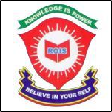                             Sr. Sec. C.B.S.E. Affiliated (2023-24)GRADE – VI MONTHLY   PLANNER -  2023Dear Parents Greetings!                                            Please find the academic plan and activities for the month of January and February.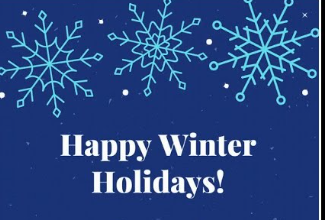 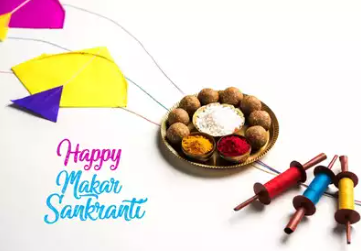 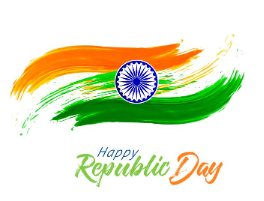 JANUARY & FEBRUARY Computer : Ch – 9 : Understanding the essence of Coding        Ch – 10 : Introducing Python  Practical : Simple python program Looking forward to a fruitful month of learning! With warm regards,ROISENGLISHMATHSHINDINew Images:	L15. The Ransom of the Red Chief Novel: 	L12 & L-13. Grammar:	Dialogue, CompletionPhrases, Interjection Revision for annual examination (worksheets based on yearly topics)Ch. 12: Ratio and ProportionRevision of Yearly syllabus.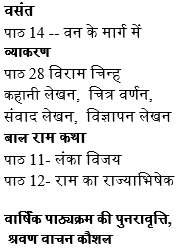 SCIENCES.ST.FRENCHCh- 6 The living organisms and the surroundings Lab Activity:Presentation on adaptations in  aquatic/desert plants and animals.Pol. Sc.-Ch- 6 Urban AdministrationPol. Sc.-Ch 8 Urban LivelihoodsRevisionLeçon -9 Leçon -10 Ma maison ( All vocabulary) Les adjectifspossessifsVilleUne letterSANSKRITSANSKRITG.K.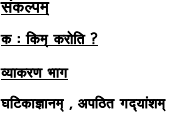 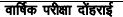 UNIT-8Brain Waves45. Testing ReasoningPg no. 6546. Maths Magic Pg no. 6647. Common Sense Pg no.6748. Alphabet Quiz Pg no. 6849. Brain Buzz Pg no. 6950. I.Q. Test Pg no.70Worksheets Pg no.s 76, 77 and 78.ART & CRAFTDANCEMUSICArt - Page No. 55(book)& Republic Day drawing & Decorative Art (in file)Craft -Glass Painting (Warli Art)Republic day Preparation and Bollywood dance  styleInstrumental (Congo, gaiter ,Drum, Casio) ,Prayer, School Songs**TaekwondoYogaAthleticsKho- khoBoxingFootballCricketBasketballBadmintonChessSkating1. flexibility exercises2.Back  kick1 Salabh Asana 2.Dhanur Asana1.Running Seating start technic 1.Pole turn.2.Chain kho.1.Punching with steps.1.Control and pass.2.Dribbling.3.Shooting.1. Bowling2. Bating1. Control the ball with dribbling. 1. Grip2. Stance1.Strategy2.Opening & Endgames. 1.Put on your skating equipment.2. Assume the right posture. 3. Walk like a duck. Special Days/ EventsHolidaysDeworming dayNational science day1th to 5th Jan.-  Winter Break15th Jan. - Makar Sankranti26th Jan. – Republic Day